Motie Beleidskader Sociaal Domein 2019-2023De raad van de gemeente Waddinxveen in vergadering bijeen op woensdag 13 november 2019, sprekend over het Beleidskader Sociaal Domein 2019-2023Constaterende dat:We als gemeente integraal gaan werken en de hulpvraag voorop stellen in plaats van de aanvraag;De formele zorg (doorontwikkeling van het preventieteam) niet zal toenemen door de tekorten in het Sociaal Domein;De informele zorg (mantelzorgers en vrijwilligers) zal toenemen door de verandering van aanvraag naar hulpvraag en de veranderende rol van de vrijwilligers;Overwegende dat:Ons netwerk van mantelzorgers en vrijwilligers steeds zwaarder belast wordt;De vrijwilligers en mantelzorgers van onmisbaar kapitaal zijn om de zorgplicht die de gemeente heeft in te kunnen vullen en gestand te doen;Verzoekt het college:Door middel van een denkkader inzicht te geven op welke wijze mantelzorgers en vrijwilligers ondersteund worden in hun werk en hoe zij denkt het werk van vrijwilligers en mantelzorgers in de toekomst te (blijven)borgen;In het denkkader aan te geven hoe het college aankijkt tegen de  verdeling van taken en verantwoordelijkheden van de te leveren informele zorg in relatie tot de taken en de verantwoordelijkheden van de formele zorg; De inhoud van dit denkkader mee te nemen bij het opstellen van de uitvoeringsplannen en ter kennisgeving toe te sturen aan de raad;En gaat over tot de orde van de dag. J. Berghout	Raadslid PCW	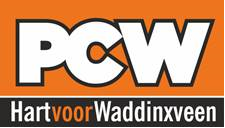 